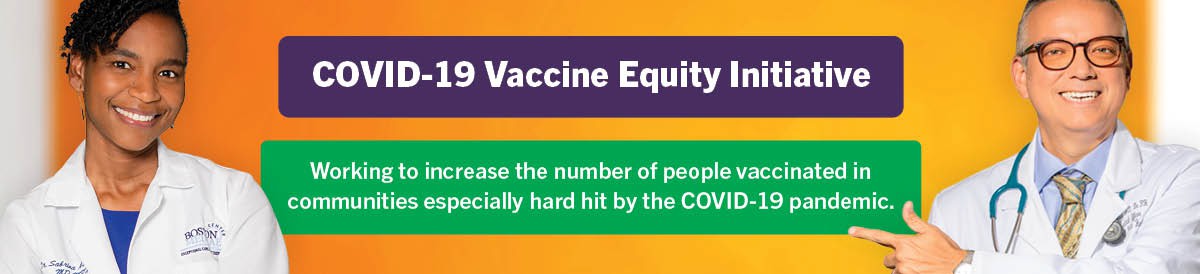 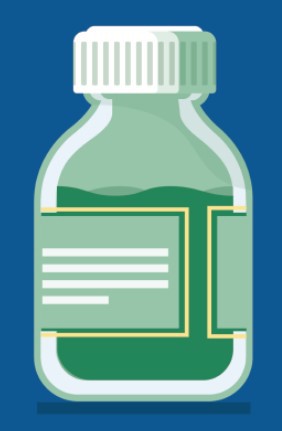 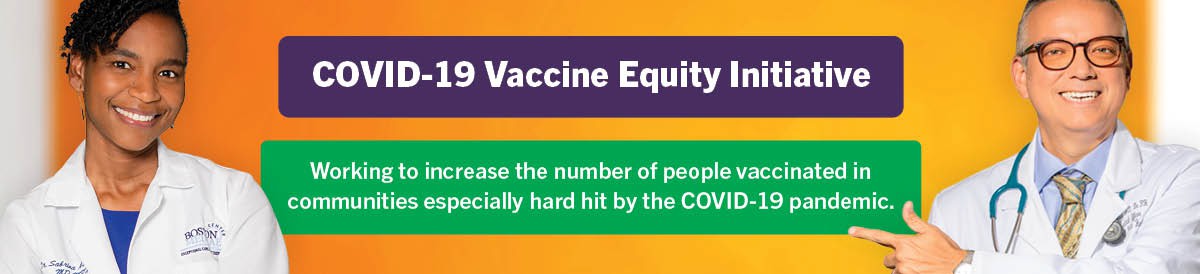 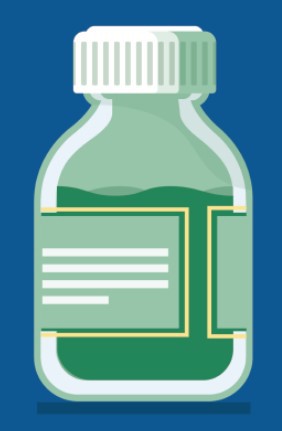 Webinar on respiratory illnesses: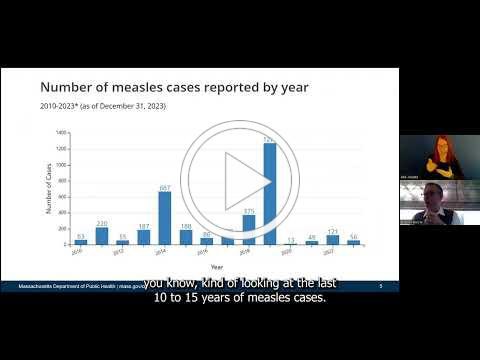 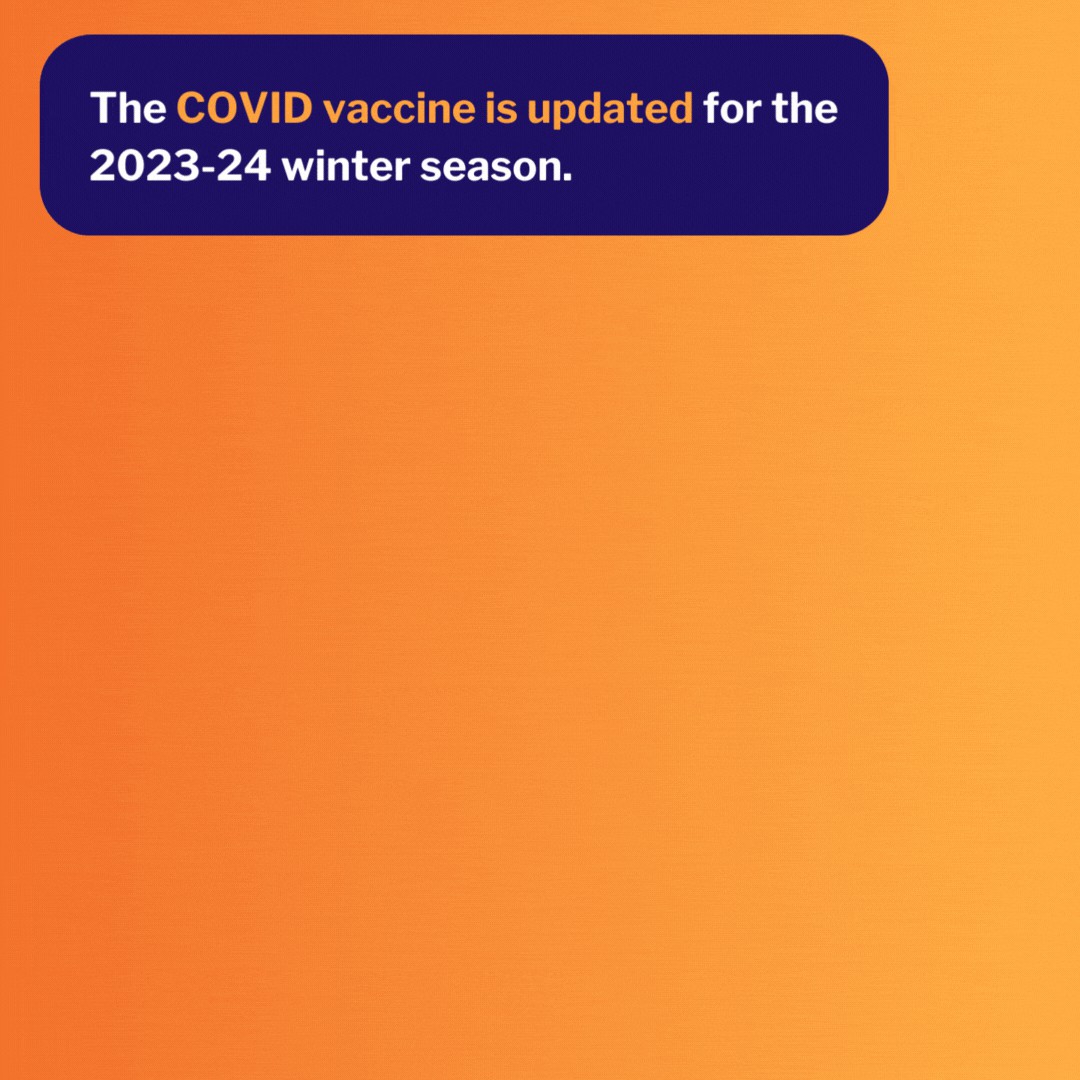 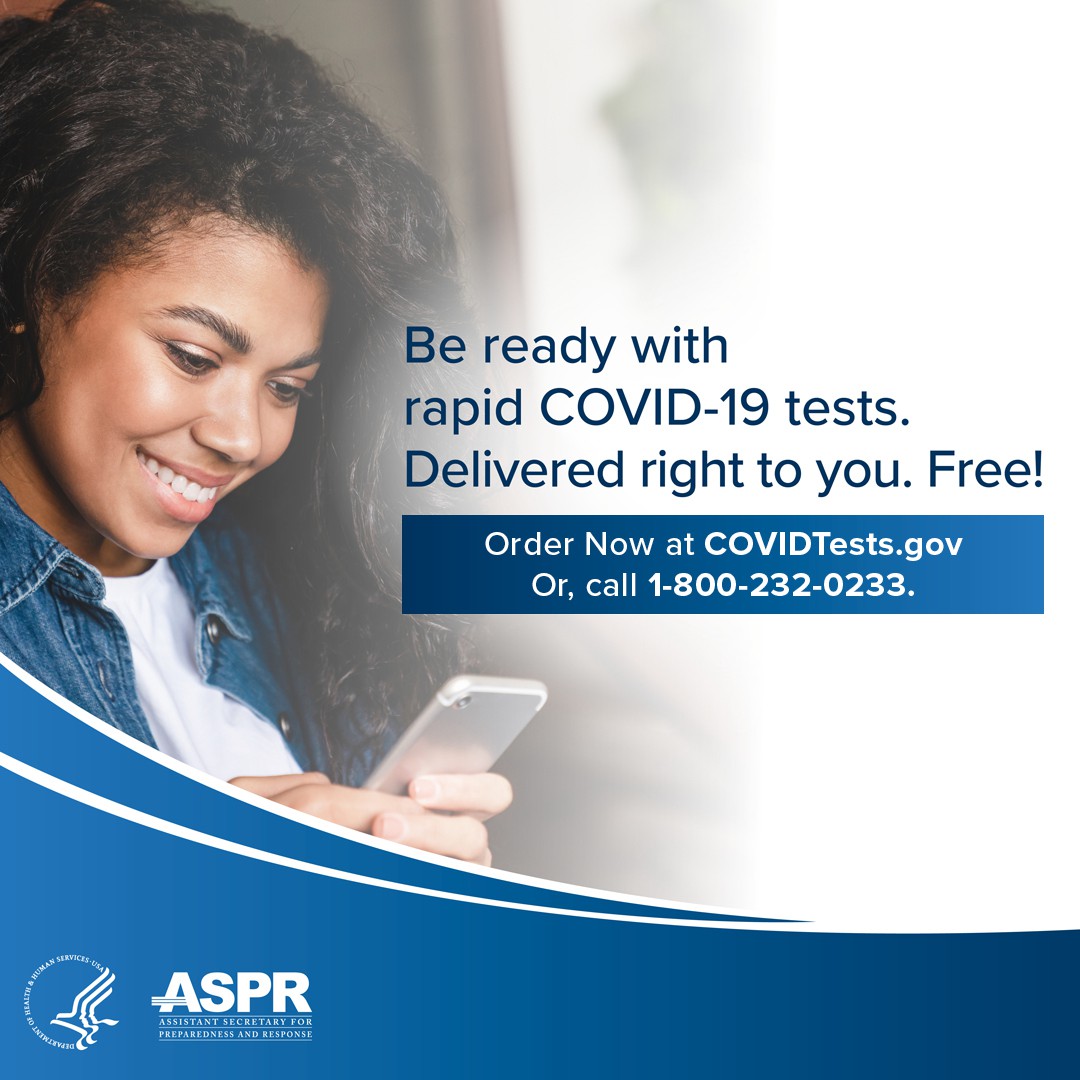 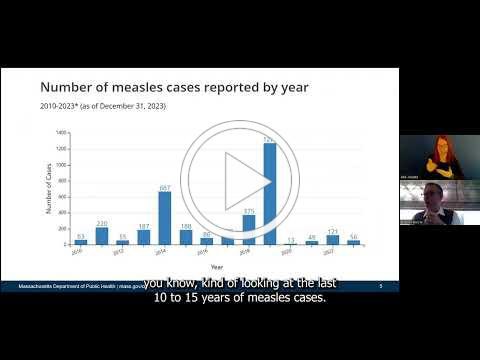 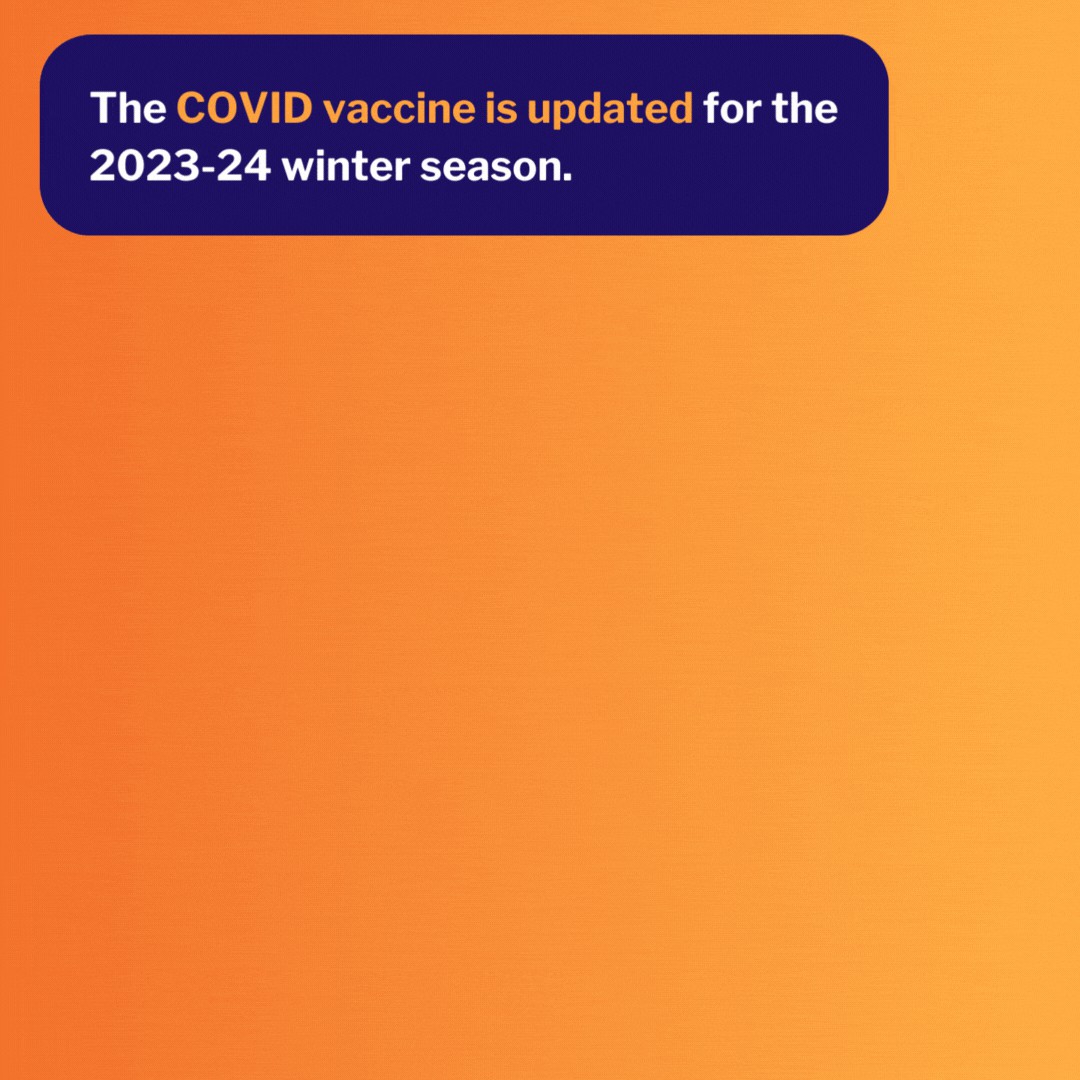 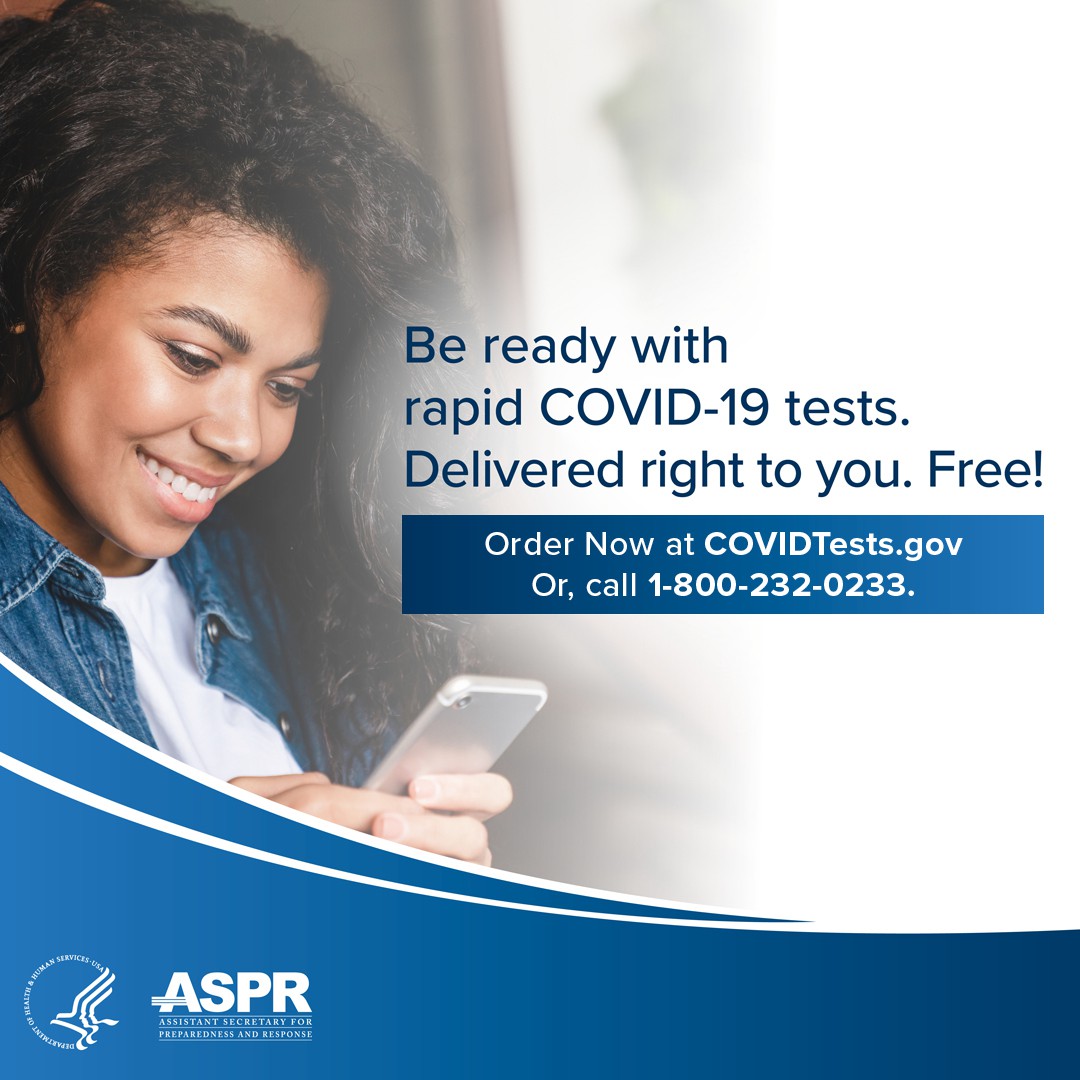 Presentation slides Presentation recordingWebinar on long COVID:Presentation slides Presentation recordingWebinar on measles:Presentation slides Presentation recordingPresentation recordings are currently available in English/ASL; other languages will be available soon!NEW SOCIAL MEDIA GRAPHICS IN THE VAX PROMOTION TOOLKITThese updated graphics give a quick overview of COVID vaccine basics and are easily shared on social media.Now available in English, Haitian Creole, Portuguese, and Spanish.Don't see the language you need? Let us know!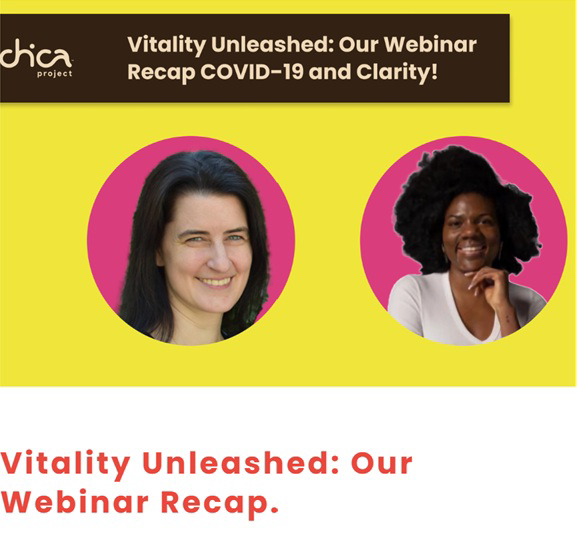 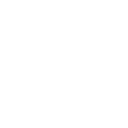 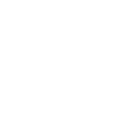 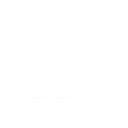 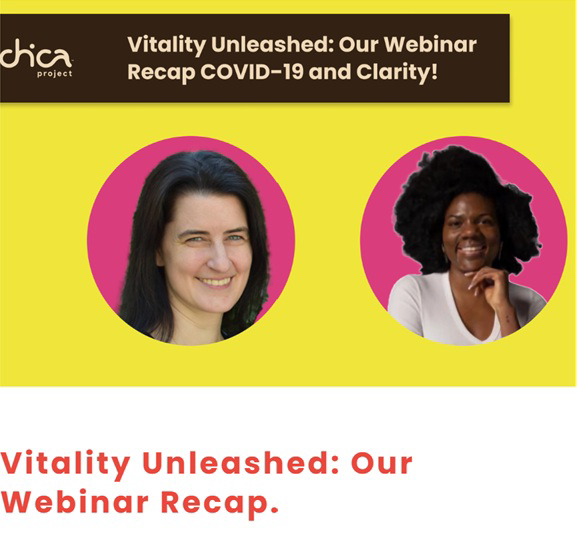 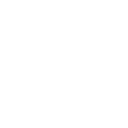 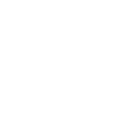 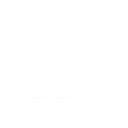 OUTREACH AND EDUCATION MATERIALSCOVID-19 Vaccine InformationCOVID-19 Therapeutic Information (including telehealth)Archive of COVID-19 Vaccine Communications Updates (past editions of VEI Roundup)FIND A COVID-19 VACCINE DOSEUse Vaccines.gov to sign up for a COVID-19 vaccine appointment Find a community COVID-19 vaccination clinic near youLearn about the COVID-19 In-Home Vaccination Program and request a visit Request a copy of your vaccine cardVaccine Equity Initiative | 250 Washington Street, Boston, MA 02108 Unsubscribe vaccineequityinitiative@mass.govConstant Contact Data NoticeSent by vei@vaccineequityinitiative.ccsend.com powered by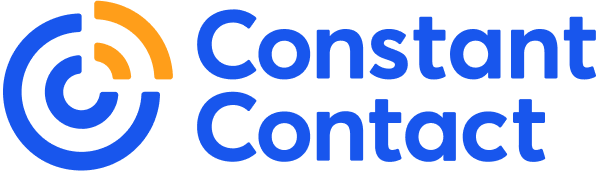 Try email marketing for free today!